Уважаемые жители и гости автономного округа! 
Употребление контрафактного и суррогатного алкоголя, спиртосодержащей продукции, не предназначенной для пищевых нужд, несет реальную угрозу Вашей жизни и здоровью!При изготовлении суррогатного, контрафактного алкоголя в большинстве случаев используется метиловый спирт и другие опасные, ядовитые вещества. Легальный алкоголь не продается в таре без маркировки федеральными специальными марками.Покупка алкоголя в ларьке, по объявлению в интернете, по низкой 
цене – прямой путь к отравлению или летальному исходу!Напоминаем, что легальный алкоголь реализуется только в стационарных объектах, имеющих лицензию, имеет федеральную специальную марку и не может продаваться по цене, ниже установленной приказом Минфина России.Проверить легальность алкоголя можно в мобильном приложении «АнтиКонтрафакт Алко». Для того, чтобы проверить легальность покупаемой алкогольной продукции в магазине, кафе, ресторане, либо любой другой точке, с помощью мобильного приложения «АнтиКонтрафакт Алко», можно скачать программу из магазинов Google Play, App Store, Windows Phone. Также рекомендуем ознакомиться с памяткой по определению легальности алкогольной продукции (ссылка https://depeconom.admhmao.ru/upload/iblock/fd9/1mu5b17qo0lkm3pplou29u78pqqq9wml/Pamyatka-po-opredeleniyu-legalnosti-alkogolnoy-produktsii.pdf).Берегите себя и своих близких!В случае сомнения в подлинности алкогольной продукции следует воздержаться от ее приобретения и информацию о выявленных фактах направить в Депэкономики Югры (тел. 8(3467)360-190 доб. 4301, 4372, 4374), по электронной почте econ@admhmao.ru, либо с помощью 
формы обратной связи (ссылка: https://depeconom.admhmao.ru/perechen-obyazatelnykh-trebovaniy/obratnaya-svyaz/), УМВД России по 
Ханты-Мансийскому автономному округу – Югре.Скачать бесплатное мобильное приложение     « АнтиКонтрафакт Алко»: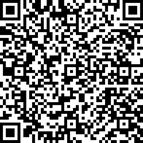 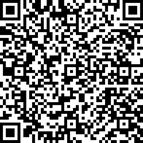 